Beleidsplan Hoogersmilde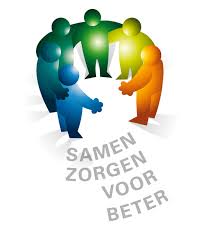           Voor 2018-2023InhoudsopgaveVoorblad                                                                 blz. 1Inhoudsopgave                                                      blz. 2Hoofdstuk 1 Inleiding                                           blz. 3-4Hoofdstuk 2 Onze Missie                                     blz. 5Hoofdstuk 3 Eredienst, het vieren                     blz. 6Hoofdstuk 4 Pastoraat, omzien naar elkaar    blz .7Hoofdstuk 5 Diakonaat, zorgverlener               blz. 8Hoofdstuk 6 Kerkrentmeesters, beheer           blz. 9Hoofdstuk 7 Jeugd                                                 blz. 10Hoofdstuk 8 Gemeenteopbouw                         blz. 11Hoofdstuk 1 InleidingHistorie van Hoogersmilde in een notendopIn het begin schiep God de hemel en de aarde. De aarde nu was woest en doods en duisternis lag over de oervloed, maar Gods geest zweefde over het water. Dit zijn de eerste woorden uit de Bijbel. Een parafase hierop zou kunnen zijn: Het gebied was woest en leeg en de duisternis lag over het gebied. Dan hebben wij het over het gebied waar het dorp Hoogersmilde in ligt. Vierhonderd jaar geleden was het gebied ten noorden van Diever een onafzienbaar veengebied. Het stond bekend als de Smilder Venen. Het was zo moeilijk toegankelijk dat de grens met de provincie Friesland niet kon worden vastgesteld, ook de grenzen tussen de verschillende kerspelen stonden niet vast. De kerspelen zijn de voorlopers van de huidige gemeenten.Omstreeks 1612-1613 was het de Amsterdammer Berent Everts Keteltass die belangstelling kreeg voor dit woeste gebied. Hij nam contact op met Berent Ketel te Diever. Hij was schulte (zeg maar burgemeester) van Diever en Wapserveen. Samen hebben zij de eerste aanzet gegeven tot de vervening in "de Olde Smilde". Toen zij het voorwerk gedaan hadden, hebben ze de rechten die ze hadden verworven overgedaan aan de Hollandse Compagnie van de Dieverder en Leggelder en Smilder Venen. In 1633 wordt Hoogersmilde verheven tot Heerlijkheid. Met als eerste Heer Adriaan Pauw, hij was onder meer burgemeester van Amsterdam, bewindvoerder van de Verenigde Oostindische Compagnie en betrokken bij de Vrede van Munster, die een einde maakte aan de tachtig jarige oorlog. Het Heer zijn van Hoogersmilde was een erfelijke aangelegenheid. Het ging over van vader op zoon of dochter en aangetrouwde familie. Een Heer van een Heerlijkheid bezat juridische rechten, het jachtrecht en mocht verordeningen uitvaardigden.Verschillende straatnamen in Hoogersmilde herinneren ons nog aan die periode. Zoals Adriaan Pauwstraat, Marcelisstraat, Cliffortstraat en Alewijnstraat. Het gebied dat behoorde tot de Heerlijkheid is globaal genomen te vinden binnen de grenzen van de voormalige gemeente Smilde tot aan de Leemdijk. De Heerlijkheid Hoogersmilde heeft bestaan tot in 1795. Toen werden de voorrechten die er waren, afgeschaft. Na de Franse tijd ontstonden de gemeenten in de huidige vorm in Nederland zo ook in Drenthe. Hoogersmilde werd samen met Hijkersmilde, Smilde en Bovensmilde samen de gemeente Smilde. Deze gemeente is op 1 januari 1998 na de gemeentelijke herindeling samen met Beilen en Westerbork opgegaan in de gemeente Midden-Drenthe. In het wapen van de gemeente Midden-Drenthe is nog een deel van het wapen van Adriaan Pauw te zien, namelijk de opvliegende arend.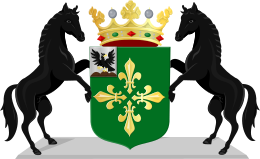 Afbeelding: wapen gemeente Midden-DrentheTot aan het einde van de tweede wereldoorlog was Hoogersmilde een agrarisch dorp. Bijna alles had daarmee te maken. Er was een melkfabriek, en op enige afstand stonden twee aardappelmeelfabrieken. De verbouwde suikerbieten gingen naar fabrieken in Groningen. 
Er was één industrie die niets te maken heeft met de agrarische omgeving, namelijk de nog altijd bestaande kalkzandsteenfabriek. Deze is opgericht in 1905 en is nu een van de modernste van Nederland.In de loop der tijd is er veel veranderd in de samenleving van Hoogersmilde. Door de economische omstandigheden gedwongen zijn veel agrarische bedrijven verdwenen. Wel is er door de betrokken ondernemers gezocht naar verbreding van de bedrijfsvoering. Veel boeren namen een baan naast hun bedrijf of er werden andere producten verbouwd. Hierbij valt te denken aan het verbouwen van droogbloemen. Helaas is ook dat nu alweer achterhaald. De laatste jaren heeft het telen van lelies een belangrijke plaats ingenomen.Veel boerderijen worden nu gebruikt als woonboerderij. Jaarlijks bezoeken veel toeristen deze omgeving. Er wordt gebruik gemaakt van de Drentse Hoofdvaart om per boot langs te varen of om hier te verblijven of er wordt een bezoek gebracht aan de campings die er hier zijn. In het Drents-Friese Wold zijn prachtige fietspaden aangelegd, in de bossen van Staatsbosbeheer. Deze bossen zijn in de jaren twintig en dertig van de vorige eeuw aangelegd als werkgelegenheidsproject. In het eind van de jaren vijftig van de vorige eeuw is Hoogersmilde de vestigingsplaats geworden van de radio en televisie zendmast. Alhoewel hij zo niet bekend staat. Hij staat bekend als Zendmast Smilde.Samenwerking tussen de kerken van HoogersmildeTot aan de tweede wereldoorlog was er nauwelijks sprake van samenwerking tussen de kerken in Nederland, in Hoogersmilde was dat niet anders.
Na de Tweede Wereldoorlog worden er voorzichtig contacten gelegd tussen de beide kerkgemeenschappen van Hoogersmilde. Niet met de bedoeling om samen te gaan, maar om elkaar niet in de wielen te rijden. De eerste keer dat er echt nagedacht wordt over Samen op Weg is in 1962 als de brief van de achttien op tafel ligt. Niet dat er zoveel mee werd gedaan. Men ging over tot de orde van de dag.
Tien jaar later in 1972 komt de echte eerste samenwerking als de IKJ wordt opgericht. Dit is een samengaan van de jeugdclubs van de Hervormde gemeente en de Gereformeerde kerk van Hoogersmilde. Later volgen de kleine clubs en de catechisatie.
Geleidelijk aan groeit het besef dat er een vervolg moet worden gegeven aan de oproep van de achttien om samen te werken aan de totstandkoming van een verenigde kerk.

In het begin van de jaren negentig van de vorige eeuw wordt er via een SOW-commissie een poging ondernomen om samen verder te gaan. Maar het zal nog tot begin 1998 duren voordat er door een opnieuw ingestelde commissie de handschoen wordt opgepakt en er via zeer intensieve gesprekken gekomen wordt met een eindrapport, waarin een federatie wordt voorgesteld.
Met de komst van ds. Boon op 2 december 2001 wordt de federatie een feit en is ds. Boon de eerste SOW-predikant van Hoogersmilde. En vanaf 1 mei 2004 ook de eerste predikant van de Protestantse Gemeente Hoogersmilde (i.w.) binnen de PKN. Nadat ds. Boon in juni met emeritaat is gegaan is pastor E. Vroom aan de gemeente verbonden. Inmiddels is aan de gemeente verbonden als predikant ds. A.P. Donker-Kremer.
Op 7 december 2008 is in de kerkdienst de fusieakte getekend en gaan wij onder de naam Protestantse gemeente Hoogersmilde-Oranje verder. Hoofdstuk 2 Onze MissieAls Protestantse Gemeente Hoogersmilde willen wij: ”Een weerspiegeling zijn van Gods onvoorwaardelijke liefde, die ruimte schept voor de ander”.We proberen dit vorm te geven door als gemeenschap, jongeren en ouderen, verbonden te blijven met Jezus Christus, die voor ons heeft geleden en is opgestaan. En wij willen open staan voor de Heilige Geest, die ons aanspoort en inspireert tot geloof. Dit motiveert ons samenzijn en maakt dat we een open gemeente willen zijn waaruit we met elkaar leven en open staan voor de dorpsgemeenschap, andere kerken en de wereld om ons heen.Wij geven uitvoering aan onze missie door:Aandacht te geven in eredienst en opbouwwerk binnen onze gemeente aan de betekenis en de essentie van Gods onvoorwaardelijke liefde, die ruimte schept voor de ander.Aandacht te geven aan de gemeenschap, de verschillende generaties en de noodzaak van onderlinge verbondenheid tussen generaties. Dit kan op verschillende wijzen.Aandacht te geven aan de daadwerkelijke ontmoeting in deze drukke tijd. Dit kan op ontspannen wijze, maar deze ontmoeting kan ook als doel hebben aandacht te geven aan de inhoudelijke verschillen in geloofsbeleving en levensvisie, waardoor men beter in staat is elkaar te begrijpen en te accepteren, en waardoor een daadwerkelijk open gastvrije gemeenschap zal groeien.Aandacht te geven, aangezien wij een kleine gemeenschap zijn, aan de mogelijkheid van samenwerken en samen optrekken met andere gemeenten.
Hoofdstuk 3 Eredienst, het vierenHuidige situatieDe zondagse eredienst wordt verzorgd door verschillende voorgangers van binnen en van buiten de gemeente en dat zorgt vaak voor een verschillende benadering.Dit wordt door de gemeente wel gewaardeerd.De eigen voorganger gaat 6-10 keer per jaar voor. De ouderpredikant gaat desgewenst ook nog een aantal keren voor.Feestdiensten of vakantieweken worden vaak voorbereid door een commissie.De gemeente die op zondag ter kerke gaat is een gemeente die grotendeels houdt van een traditionele liturgie. De vertrouwde liederen en de vertrouwde uitleg kunnen op goedkeuring rekenen. De gemeente geeft echter wel aan jongere gemeenteleden de ruimte om bijvoorbeeld door middel van een Opwekkingslied of een kinderlied haar geloof te beleven. De zondagse eredienst is er om God lof te brengen en hem te danken voor alles wat Hij voor ons gedaan heeft. Tevens is de zondagse eredienst bij uitstek de plaats waar wij elkaar ontmoeten als broeders en zusters en onderlinge gemeenschap met elkaar kunnen beoefenen en ervaren.Tijdens de kerkdienst is er gelegenheid voor de kinderen om naar de kinderkerk te gaan. En sinds kort krijgen ook de tieners de gelegenheid om 1 keer per maand hun eigen dienst te bezoeken.	Het streven is de komende vijf jaar (2018-2023) 1.	de basis van ons samenzijn, en dat is Gods onvoorwaardelijke liefde en de ruimte voor 	de ander, meer uit te leggen. Dit kan door middel van de volgende jaarthema`s: 
	-	2018-2019 Gods onvoorwaardelijke liefde	-	2019-2020 Liefde geeft ruimte aan de ander	-	2020-2021 Verbondenheid tussen generaties
	-	2021-2022 Open gemeenschap2.	hierbij willen wij de kinderkerk en tienerkerk ook betrekken.Hoofdstuk 4 Pastoraat, omzien naar elkaarDe huidige situatieHet pastoraat, het omzien naar elkaar, is iets waar de hele gemeente voor geroepen is, maar in het bijzonder de predikanten en ouderlingen. Op dit moment is er 1 predikant werkzaam voor mensen onder de 75 jaar ( voor 20% of wel 8 uur per week) en is er 1 emeritus predikant ( voor 3 uur per week) werkzaam voor hen die ouder zijn dan 75 jaar. Daarnaast zijn er drie ouderlingen die ieder voor een wijk verantwoordelijk zijn, en er zijn drie wijkdames werkzaam in de ondersteuning van het wijkwerk.Predikanten en ouderlingen zijn specifiek geroepen om toe te zien op de gemeente en pastorale zorg aan een ieder te verlenen. De wijkdames en -heren nemen het op zich om hen in hun herderlijke taak te ondersteunen.Wij streven de komende vijf jaar naar het volgende1) Omdat wij merken dat wij door de vergrijzing van onze gemeente en de afwezigheid van de middengroep steeds minder aan ouderlingen en andere vrijwilligers kunnen komen, willen wij hier meer aandacht aan besteden. Het zou goed zijn als meer mensen zich in meerdere of mindere mate verantwoordelijk voelen voor de gemeenschap en het omzien naar elkaar.Als kerkenraad zullen wij hier specifiek aandacht voor vragen door middel van persoonlijk gesprek, kerkblad en ander medium.2) Het is goed dat het pastoraat zich niet alleen naar de ouderen uitstrekt, maar ook zeer zeker naar de jonge mensen. Wij willen hen bezoeken en hun vragen wat zij nodig hebben en dit in kaart brengen.En wij willen duidelijk maken dat wij, ondanks dat zij misschien randkerkelijk zijn, zeer zeker met ze meeleven en waar nodig met ze meedenken.3)Wij willen ons bezinnen als predikanten, ouderlingen en bezoekdames wat wij kunnen bijdragen aan de stimulering van de verbondenheid van generaties binnen de gemeente.Juist in deze drukke tijd is leven in een gemeenschap niet meer iets vanzelfsprekends, daarom is het noodzakelijk dat dit op allerlei wijzen wordt gestimuleerd.Hoofdstuk 5 Diaconaat, zorgverlenerDe diaconie binnen onze gemeente bestaat op dit moment uit 4 personen. Zij zijn betrokken bij allerlei acties. Hier kun je denken aan kledingacties en kerstpakketten en af en toe worden dorpsgenoten die het nodig hebben ondersteund. Verder worden door middel van collectes allerlei acties ondersteund.Het doel van het diaconale werk is dienen, concreet is dat de gemeente aansporen om zich in te zetten voor de ander. Deze ander kan een gemeentelid zijn of een dorpsgenoot, maar die ander kan ook de andere mens in nood zijn die ver weg woont, die onze hulp nodig heeft. Dit zal de onderlinge verbondenheid ten goede komen en de wezenlijke ontmoeting met elkaar stimuleren.Daarnaast heeft de diaken de opdracht om aan de tafel te bedienen. Het Griekse woord voor diaken, is niet voor niets diakenonein wat betekend; ‘bedienen aan tafel’.Wij streven de komende vijf jaar naar het volgende.Duidelijke herkenbaarheid van de diaconale taak van de gemeente en haar diakenen. Dit door middel van meer voorlichting op gebied wat het werk van diakenen inhoudt en wat de gemeente kan doen voor elkaar, de ander in het dorp of breder de ander in de wereld. Dit kan de onderlinge verbondenheid stimuleren, omdat er gezamenlijk en voor elkaar taken worden opgepakt.De diaconie van Hoogersmilde is een kleine, doch enthousiaste groep mensen en zij wil en kan de gemeente stimuleren tot dienstbetoon, maar het is ook goed om de bredere samenwerking met andere diaconieën te zoeken. De diaconie streeft erna om binnen vijf jaar meer samenwerkingsverbanden met bijv. de diaconie van Smilde op te zetten.Hoofdstuk 6 Kerkrentmeesters, beheer van gelden en goederen van de gemeenteDe groep kerkrentmeesters bestaat uit twee ouderling-kerkrentmeesters en twee kerkrentmeesters, mensen die niet in het ambt bevestigd zijn maar zich wel beschikbaar hebben gesteld om het werk te doen.Het doel van het werk van kerkrentmeesters is te komen tot een goed beheer van gelden en goederen. Het is hiervoor noodzakelijk om de gemeente voldoende, duidelijk en op tijd voor te lichten.Wij streven de komende vijf jaar naar het volgende.Om tot een goed beheer van geld en goederen te komen is het juist in de toekomst in verband met een sterk vergrijsde gemeente noodzakelijk dat er voldoende schouders zijn die het werk dragen.Om dit mogelijk te maken is voorlichting over het werk van de kerkmeesters noodzakelijk.Verder is een duidelijk gericht beleid op het werven en in ieder geval handhaving van het vrijwilligersbestand voor allerlei klussen rondom het kerkgebouw van belang. Hierbij kan de oudere jeugd die al een aantal jaren de club bezoekt ook betrokken worden.Dit kan het streven naar daadwerkelijke ontmoeting in praktische zin ondersteunen en de ontmoeting tussen generaties binnen de gemeente en het dorp stimuleren.Naast de aandacht voor het vrijwilligersbestand is de mogelijke ‘samen’-werking tussen de kerkrentmeesters van Hoogersmilde en Smilde ook een aandachtspunt. Waar mogelijk zal de samenwerking tussen beide colleges gezocht worden. Dit, omdat van elkaars know-how gebruikgemaakt kan worden.Hoofdstuk 7 JeugdHet jeugdwerk bestaat binnen onze gemeente uit verschillende onderdelen:Kinderkerk voor de leeftijd van 4-12 jaarJeugdkerk voor de leeftijd vanaf 9 jaarClubwerk voor de leeftijd 10-18 jaar. Dit valt in 2 groepen uiteen. De jongste groep bestaat uit 10-12 jaar en de oudste groep uit 12-18 jaar.Kinderkerk en Jeugdkerk hebben als doel kinderen in een vertrouwde omgeving de ruimte te geven en de middelen aan te reiken zodat ze kunnen komen tot een bij hun leeftijd passende geloofskennis en geloofsbeleving. Hierbij wordt gefocust op Gods onvoorwaardelijke liefde die kinderen op waarde schat en leert om de ander op waarde te schatten.Hierbij wordt bij de Kinderkerk gebruikgemaakt van verschillende methoden zoals “Vertel het maar” en de nieuwe methode van het Nederlands Bijbelgenootschap. Voor de Jeugdkerk kan gebruikgemaakt worden van de methode van Youth for Christ “Rock Solid” of 
“Rock Steady”.Het clubwerk wordt in principe een keer in de maand gehouden in het winterseizoen en heeft als doel een plek te creëren waar jongeren kunnen nadenken over de waarde van geloof in het leven van alle dag en de normen en waarden in de samenleving. Verder is er veel aandacht voor een gezellige ontmoeting en worden jongeren gestimuleerd om waar mogelijk mee te doen aan kerkelijke activiteiten. Een goed voorbeeld hiervan is de gezamenlijke maaltijd.Vanuit het jeugdwerk zelf wordt door bijvoorbeeld een bakactie of een sponsoractie ook de gemeente betrokken bij de jeugd.Wij streven de komende vijf jaar naar het volgende:Doorstroming van de oudere jeugd naar de groep leidinggevenden, waardoor betrokkenheid bij de gemeenschap gestimuleerd zal worden.Het actief werven van nieuwe leiding voor alle geledingen.Verder is het van belang dat de ‘oudere’ gemeente betrokken blijft bij de jeugd. Dit onderstreept het belang van een goede communicatie en voorlichting en aandacht voor acties waar generaties elkaar ontmoetenHoofdstuk 8 GemeenteopbouwDe afgelopen jaren hebben we verschillende activiteiten georganiseerd om de onderlinge ontmoeting te stimuleren. Door te weinig vrijwilligers is dit de laatste twee jaar wat minder geworden.Dit zijn activiteiten als gezamenlijke maaltijden, filmavonden, een boekenkring.De belangrijkste doelen die we met deze activiteiten voor ogen hebben is de ontmoeting tussen gemeenteleden stimuleren en generaties bij elkaar brengen. En met een activiteit zoals de boekenkring geeft men ruimte aan het wezenlijke geloofsgesprek dat tussen mensen gevoerd kan worden.Dit kan ertoe leiden dat men de onderlinge verbondenheid en gemeenschap sterker zal ervaren en men positiever ten opzichte van geloof en kerk zal staan.Wij streven de komende vijf jaar naar het volgende:Het opnieuw actief oppakken van verschillende activiteiten en de ondersteuning van nieuwe initiatieven.Het werven van mensen die zich actief willen inzetten voor het gemeenteopbouwwerk.